КРАСНОЯРСКИЙ  КРАЙ  СУХОБУЗИМСКИЙ  РАЙОНАДМИНИСТРАЦИЯ ШИЛИНСКОГО СЕЛЬСОВЕТАРАСПОРЯЖЕНИЕ31 мая 2022                      	                     с.Шила	                                     № 13-1О проведении проверки соблюденияжилищного законодательства	В соответствии с Федеральным законом от 06.10.2003 131-ФЗ «Об общих принципах организации местного самоуправления в российской Федерации», руководствуясь ст.14 Жилищного кодекса РФ РАСПОРЯЖАЮСЬ:Направить комиссию в составе: заместитель главы сельсовета Коломейцева Е.Н., ведущего специалиста Шилинского сельсовета Зленко Е.А., депутата Шилинского сельского Совета депутатов Малкова А.Г. для проведения проверки соблюдения жилищного законодательства:- Леонтьевой Ирины Юрьевны, на объекте, расположенном по адресу: Красноярский край, Сухобузимский район, с.Шила, ул.Ленина, дом 87, квартира 5, площадью 30,7 кв.м, жилое помещение находится в муниципальной собственности.Дата начала проверки: 31 мая 2022 года в 09-00час;Дата окончания проверки: 31 мая 2022 года в 09-30 час.Контроль за исполнением распоряжения оставляю за собой;Настоящее распоряжение вступает в силу с момента подписания.ГлаваШилинского сельсовета                                                  Е.М.Шпирук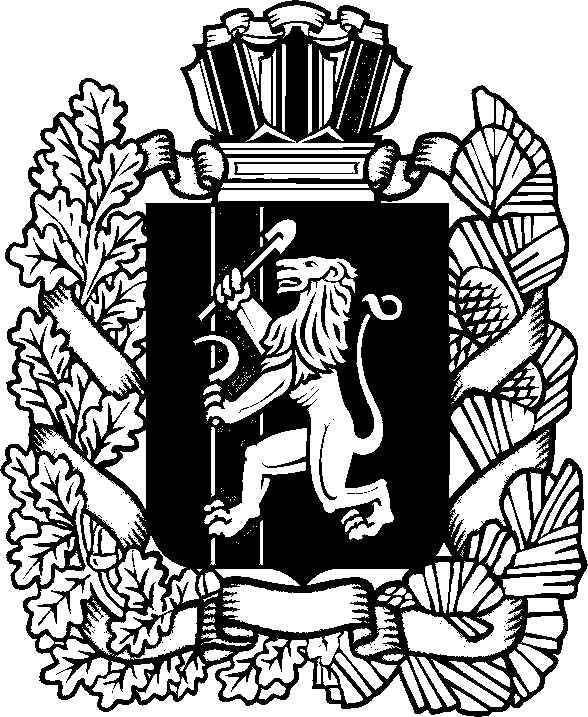 